VSTUPNÍ ČÁSTNázev komplexní úlohy/projektuObchodní písemnostiKód úlohy66-u-3/AC43Využitelnost komplexní úlohyKategorie dosaženého vzděláníH (EQF úroveň 3)L0 (EQF úroveň 4)Skupiny oborů66 - ObchodVazba na vzdělávací modul(y)Obchodní písemnostiŠkolaStřední zahradnická škola, Žákovská, Ostrava - HulvákyKlíčové kompetenceKompetence k učení, Komunikativní kompetence, Personální a sociální kompetence, Kompetence k pracovnímu uplatnění a podnikatelským aktivitámDatum vytvoření12. 06. 2019 15:51Délka/časová náročnost - Odborné vzdělávání8Délka/časová náročnost - Všeobecné vzděláváníPoznámka k délce úlohyRočník(y)3. ročníkŘešení úlohyindividuálníCharakteristika/anotaceCílem komplexní úlohy je vést žáky k samostatnému vyhotovení základních obchodních písemností v souladu s normalizovanou úpravou písemností.JÁDRO ÚLOHYOčekávané výsledky učenírozhodne, jaký druh písemnosti zpracuje na základě obchodní operacevyhotoví podnikové a obchodní písemnosti v souladu s normalizovanou úpravou: poptávka, nabídka,objednávka, potvrzení objednávky, urgence, odpověď na urgenci, upomínka a odpověď na upomínkuSpecifikace hlavních učebních činností žáků/aktivit projektu vč. doporučeného časového rozvrhu1) zvolí vhodné formuláře písemností dle obsahu obchodních operacípo přečtení zadání si žák probere všechny přílohy zadané úlohy určí si pořadí vystavení účetních dokladů vztahujících se k obchodním operacím (nákup – prodej zboží)žák si ve spolupráci s učitelem nebo samostatně vybere vhodné formuláře k vyplněnížák dle zadání připraví hlavičkové papíryDoporučený časový rozvrh činí 1 vyučovací hodinu.2) vyhotoví poptávkuseznámí se s údaji souvisejícími s vystavením poptávkyvybere a označí si údaje odběratele a dodavatelevyhotoví dle zadání poptávku na zboží zkontroluje všechny vyplněné náležitostichyby konzultuje s vyučujícímDoporučený časový rozvrh činí 1 vyučovací hodinu3) vyhotoví nabídku seznámí se s údaji souvisejícími s vystavením nabídkyvybere a označí si údaje odběratele a dodavatelevyhotoví dle zadání nabídku zboží zkontroluje všechny vyplněné náležitostichyby konzultuje s vyučujícímDoporučený časový rozvrh činí 1 vyučovací hodinu4) zpracuje objednávku a potvrzení objednávkyvybere si vhodné již připravené papíryvyhotoví dle zadání nabídku zboží zkontroluje všechny vyplněné náležitostichyby konzultuje s vyučujícímDoporučený časový rozvrh činí 2 vyučovací hodiny5) zpracuje urgenci a odpověď na urgencivybere si vhodné již připravené papíryvyhotoví dle zadání potřebné písemnosti zkontroluje všechny vyplněné náležitostichyby konzultuje s vyučujícímDoporučený časový rozvrh činí 2 vyučovací hodiny6) zpracuje upomínku a odpověď na upomínkuivybere si vhodné již připravené papíryvyhotoví dle zadání potřebné písemnosti zkontroluje všechny vyplněné náležitostichyby konzultuje s vyučujícímDoporučený časový rozvrh činí 1 vyučovací hodinyMetodická doporučeníŽák obdrží zadání v tištěné podobě. Žák zpracuje komplexní úlohu na PC, zpracované písemnosti uloží v PC. Komplexní úloha bude řešena v učebně ICT. Vyučující po zpracování úlohy vytiskne žákům písemnosti. Žáci si uloží vytištěné písemnosti do složky tak, aby je vyučující mohl hodnotit.Způsob realizaceKomplexní úloha bude řešena v učebně ICT v průběhu realizace modulu „Obchodní písemnosti“.

Komplexní úlohu je možno využít i bez realizace uvedeného modulu.Pomůckyzadání souvislého příkladuhospodářské tiskopisy – potřebné tiskopisy jsou přílohou komplexní úlohy. Učitel může žákům předložit tyto tiskopisy, nebo připravit tiskopisy, které znají z dřívější výuky a se kterými jsou zvyklí pracovat.psací potřebyPC s připojením k internetu, MS WordVÝSTUPNÍ ČÁSTPopis a kvantifikace všech plánovaných výstupůsložka s 8 ks písemností za každého žáka, která bude obsahovat poptávku, nabídku,objednávku, potvrzení objednávky, urgenci, odpověď na urgenci, upomínku a odpověď na upomínkuKritéria hodnocenívytvoření hlavičkových papírů max. 8 bodů, body se přiznají za vytvoření hlavičkových papírů obou firem z příkladu – hodnotí se umístění obrázku v hlavičce, celkové zpracování hlavičky, doplnění údajů do zápatí.vystavení poptávky 6 nebo 0 bodů, aby žák získal 6 bodů, musí být poptávka správně po formální i obsahové stráncevystavení nabídky 6 nebo 0 bodů, aby žák získal 6 bodů, musí být nabídka správně po formální i obsahové stráncevystavení objednávky 6 nebo 0 bodů, aby žák získal 6 bodů, musí být objednávka správně po formální i obsahové stráncevystavení potvrzení objednávky 6 nebo 0 bodů, aby žák získal 6 bodů, musí být potvrzení objednávky správně po formální i obsahové stráncevystavení urgence 6 nebo 0 bodů, aby žák získal 6 bodů, musí být urgence správně po formální i obsahové stráncevystavení odpověď na urgenci 6 nebo 0 bodů, aby žák získal 6 bodů, musí být odpověď na urgenci správně po formální i obsahové stráncevystavení upomínky 6 nebo 0 bodů, aby žák získal 6 bodů, musí být upomínka správně po formální i obsahové stráncePřevodová tabulka hodnoceníDoporučená literaturaPoznámkyPřehled o úloze:Základem komplexní úlohy je zadání souvislého příkladu a složka hospodářských tiskopisů.Pro učitele je k dispozici správné řešení formou vyplněných tiskopisů.Obsahové upřesněníOV RVP - Odborné vzdělávání ve vztahu k RVPPřílohytiskopis-1_formular.doctiskopis-2_formular.docobjednavka-reseni.docpotvrzeni-objednavky_reseni.docupominka_reseni.docodpoved-na-upominku_reseni.docurgence_reseni.docodpoved-na-urgenci_reseni.doczadani-komplexni-ulohy.docxpoptavka_reseni.docnabidka_reseni.docMateriál vznikl v rámci projektu Modernizace odborného vzdělávání (MOV), který byl spolufinancován z Evropských strukturálních a investičních fondů a jehož realizaci zajišťoval Národní pedagogický institut České republiky. Autorem materiálu a všech jeho částí, není-li uvedeno jinak, je Šárka Thanheiserová. Creative Commons CC BY SA 4.0 – Uveďte původ – Zachovejte licenci 4.0 Mezinárodní.Vyjádření v %BodyHodnocení100% - 88%50 - 44výborný87% - 75%43 - 38chvalitebný74% - 63%37 - 32dobrý62% - 50%31 - 25dostatečnýméně než 50%< 25nedostatečný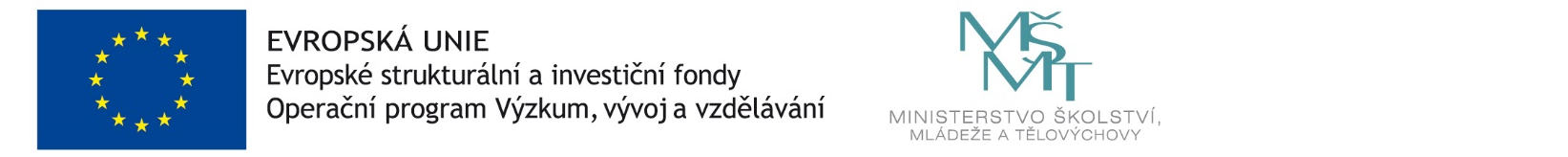 